PEMERINTAH KABUPATEN BIAK NUMFOR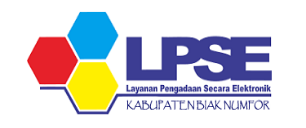 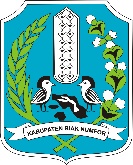 SEKRETARIAT DAERAHBAGIAN PENGADAAN BARANG/JASAJl. Majapahit, Eks. Gedung KPDE Lantai 2, Kompleks Kantor Bupati, Biak Numfor - Papua 98117Telp: +6281240140758  Website: http://lpse.biakkab.go.id E-mail: bpbj.biakkab@gmail.com / lpse.kabbiaknumfor@gmail.com Formulir Permohonan Pembuatan/Perubahan Data Akun PA/KPA/PPK/PP/AdmRUP	DATA INSTANSI	DATA INSTANSINama Satuan KerjaAlamatKode PosTelepon/FaxKontak Person(kontak person diisi nama & nomor telepon pegawai Satker yang dapat dihubungi)(kontak person diisi nama & nomor telepon pegawai Satker yang dapat dihubungi)Data Pegawai (sesuai SK Pengangkatan sebagai PA/KPA/PPK/PP/AdmRUP)Data Pegawai (sesuai SK Pengangkatan sebagai PA/KPA/PPK/PP/AdmRUP)NamaNIPAlamat KantorTelepon/HPEmailPangkatGolongan RuangJabatanPengangkatan Menjadi :Pengangkatan Menjadi :PENGGUNA ANGGARAN (PA) *)PENGGUNA ANGGARAN (PA) *)KUASA PENGGUNA ANGGARAN (KPA) *)KUASA PENGGUNA ANGGARAN (KPA) *)PEJABAT PEMBUAT KOMITMEN (PPK) *)PEJABAT PEMBUAT KOMITMEN (PPK) *)PEJABAT PENGADAAN (PP) *)PEJABAT PENGADAAN (PP) *)ADMINISTRATOR RENCANA UMUM PENGADAAN (ADMIN RUP) *)ADMINISTRATOR RENCANA UMUM PENGADAAN (ADMIN RUP) *)Nomor Sertifikat PBJ **)Nomor SK. Pengangkatan **)Masa Berlaku SKTanggalPemohonTanda TanganTanggalTanda Tangan Adminhanya diisi oleh AdmPPE/AdmAgency bila berkas/dokumen dinyatakan lengkap/valid